ISO imunização materno-fetal Doença hemolítica perinatal(DHP) OU isoimunizaçãoCaracteriza-se pela hemólise fetal, com suas múltiplas e graves repercussões sobre a vitalidade do feto. É decorrente da incompatibilidade sanguínea materno-fetal, em que anticorpos maternos atravessam a barreira placentária e agem contra antígenos eritrocitários fetais. Ocorre, neste caso, uma reação antígeno-anticorpo que promove a hemólise eritrocitária. Isso representa, em maior ou menor grau, o principal determinante das diversas manifestações clínicas da doença (anemia, hipóxia).Tem como pré-requisito a transfusão de sangue com fator Rh positivo para a mulher com fator Rh negativo. Embora a doença hemolítica não seja exclusiva do sistema Rh, esta forma de incompatibilidade (sistema Rh) é responsável por 80% a 90% dos casos de doença hemolítica perinatal clinicamente detectável.Em princípio, as células do sangue materno e fetal não se misturam, mas, de fato, pequenos sangramentos podem ocorrer durante a gestação e permitir o contato. De início, os anticorpos produzidos são IgM, que não atravessam a placenta. Em seguida, há produção de anticorpos IgG, moléculas pequenas que atravessam a placenta e provocam a ruptura das hemácias fetais, gerando um quadro progressivo de anemia.O quadro seguinte descreve as principais formas de exposição materna ao sangue fetal: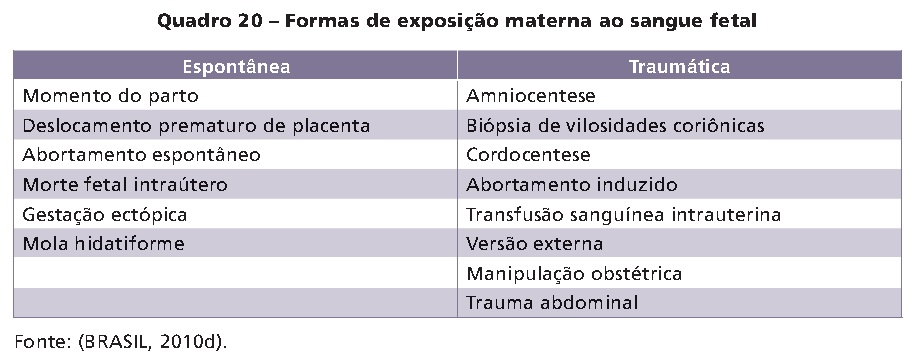 É fundamental que o diagnóstico se antecipe à DHP. Isso significa que, ao se firmar o diagnóstico de DHP, reconhecemos que medidas importantes deixaram de ser  tomadas antes da atual gestação. São recomendadas as seguintes atitudes preventivas:Período pré-gestacional: detecte a mulher com risco de desenvolver isoimunização  maternofetal, pela solicitação da tipagem sanguínea com definição do fator Rh. Caso se identifique fator Rh negativo, deve-se pesquisar a presença do anticorpo anti-D, por meio do teste de Coombs indireto;• Período pré-natal: adote medidas recomendadas para o período pré-gestacional, caso ainda não tenham sido realizadas. A preocupação nesta fase é a instalação da DHP. Se forem identificados anticorpos anti-D (Coombs indireto positivo), as gestantes devem ser encaminhadas ao pré-natal de alto risco, no qual se determinará a intensidade da hemólise provocada no feto e poderão ser indicados procedimentos invasivos com maior brevidade.Caso o Coombs indireto resulte negativo, ele deve ser novamente solicitado a cada 4semanas, após a 24ª semana gestacional;• Período pós-natal: tem o objetivo de proteger as gestações futuras. Promove-se, na gestante com Rh negativo, a pesquisa do grupo sanguíneo e do fator Rh no sangue do recém-nascido, assim como o teste de Coombs direto para verificar a presença de anticorpos maternos anti-D no seu sangue. Se o recém-nascido for Rh positivo e seu Coombs direto for negativo, a mãe deverá receber a imunoglobulina protetora.De modo geral:Todas as mulheres com Rh negativo não sensibilizadas (Coombs indireto negativo) devem receber 300mcg de imunoglobulina anti-D nas primeiras 72 horas após o parto de um recémnascido com Rh positivo e Coombs direto negativo.Também deve ser indicada imunoglobulina, dentro de 72 horas, após abortamento, gestação ectópica, gestação molar, sangramento vaginal ou após procedimentos invasivos (amniocentese, biópsia de vilo corial, cordocentese) quando o pai é Rh+ e a mãe é Rh-.De acordo com o manual de gestação de risco (2012)A prevenção da sensibilização pelo fator Rh deve ser realizada pela administração de imunoglobulina anti-D nas seguintes situações em mães Rh negativo:• Apos procedimentos invasivos: amniocentese, cordocentese, biopsia de vilo corial;• Apos aborto, gravidez ectópica ou mola hidatiforme;• Após o parto de mães com Coombs indireto negativo e recém-nascidos Rh positivo;• Entre a 28ª e a 34ª semana de gestação de todas as mulheres com Coombs indireto negativo e com parceiros Rh positivos;• Apos sangramento obstétrico (placenta previa, por exemplo) com risco de hemorragia feto-materna significativa.Idealmente, a imunoglobulina deverá ser administrada até 72 horas após o parto ou evento obstétrico, mas há evidencias de proteção contra sensibilização se administrada até 13 dias e há recomendações para que seja administrada em até 28 dias;Gestantes Rh negativo submetidas a laqueadura tubaria também deverão receber imunoglobulina anti-D. A dose poderá ser maior que a habitual (300μg) se o risco de hemorragia feto-materna volumosa for significativo.Brasil. Ministério da Saúde. Secretaria de Atenção à Saúde. Departamento de Ações Programáticas Estratégicas. Gestação de alto risco: manual técnico. Ministério da Saúde, Secretaria de Atenção à Saúde, Departamento de Ações Programáticas Estratégicas. – 5. ed. – Brasília : Editora do Ministério da Saúde, 2012. 302 pBrasil. Ministério da Saúde. Secretaria de Atenção à Saúde. Departamento de Atenção Básica. Atenção ao pré-natal de baixo risco / Ministério da Saúde. Secretaria de Atenção à Saúde. Departamento de Atenção Básica. – Brasília : Editora do Ministério da Saúde, 2012. 318 p.: il. – (Série A. Normas e Manuais Técnicos) (Cadernos de Atenção Básica, n° 32)Questões de concurso1. (CEPUERJ – RJ / 2010) Durante a consulta de pré-natal a Enfermeira Júlia verifica que o tipo sanguíneo de Rachel é A, fator Rh negativo, e de seu companheiro, desconhecido. Considerando esses dados a enfermeira Júlia deverá incluir a seguinte solicitação de exame:a) coombs direto b) coombs indireto c) sorologia para sífilis d) antígeno da hepatite B 2. (RESIDÊNCIA UERJ 2016) Gestante com tipo sanguíneo B, fator Rh negativo e companheiro com Rh desconhecido deverá ter incluído em suas solicitações de exame do pré-natal o exame de: a) prova cruzada b) coombs indireto c) tipagem sanguínea d) classificação sanguínea 3. (Marinha, 2009) A fim de evitar a isoimunização Rh, quando a mãe susceptível deve receber uma dose de imunoglobulina anti-D (Rhogan)?Imediatamente antes do partoNas primeiras 72 horas após o partoNo início da gestaçãoUm mês após o partoDurante o pré-natal da segunda gestação.4. (RESIDÊNCIA PREFEITURA DO RIO – OBSTETRÍCIA, 2017) A aloimunização Rh pode levar a hidropsia e ao óbito fetal ou neonatal. Em mães Rh negativo, a prevenção da sensibilização pelo fator Rh deve ser realizada pela administração de imunoglobulina anti-D, na seguinte situação:(A) entre 28 e 36 semanas de gestação de todas as mulheres com Coombs indireto negativo e com parceiros Rh positivos(B) após o parto de mães com Coombs direto negativo e recém-nascidos Rh positivo(C) nos casos de mola hidatiforme(D) antes de procedimentos invasivos: amniocentese, cordocentese, biopsia do vilocorialGabarito1234bbbc